Rekomendacijų jaunimo informavimo ir konsultavimo kokybei užtikrinti 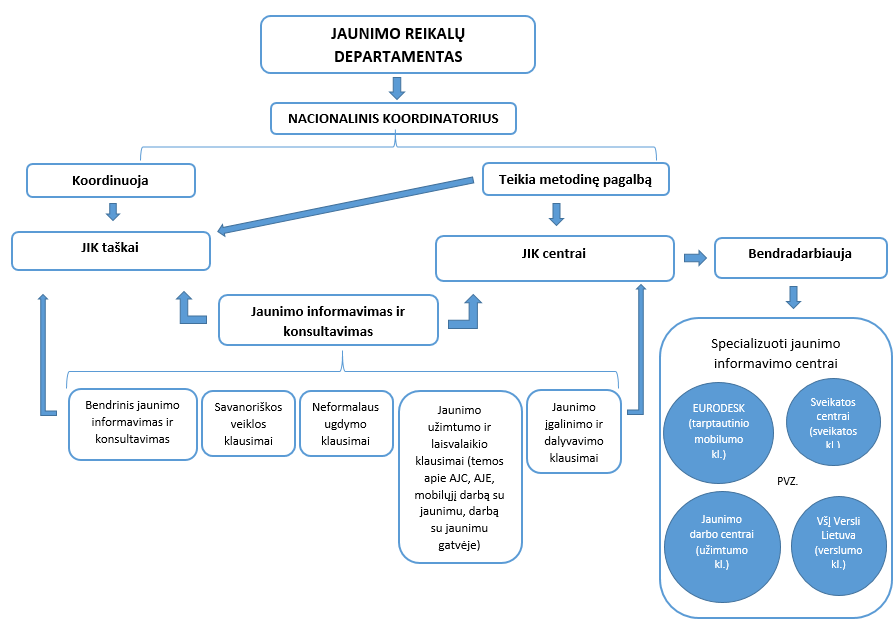 3 priedas